Додаток
до Порядку державної 
реєстрації потужностей
(пункт 1 розділу ІI)Заява
про державну реєстрацію потужності1. Повне найменування (для юридичної особи) або прізвище, власне ім’я, по батькові (за наявності) (для фізичної особи - підприємця, фізичної особи) оператора ринку ____________2. Ідентифікаційний код юридичної особи в Єдиному державному реєстрі підприємств та організацій України ________________________________________________________________Місцезнаходження юридичної особи ________________________________________________________________________________________________________________________________________Контактний телефон _______________________________ e-mail ____________________________3. Реєстраційний номер облікової картки платника податків або серія (за наявності) та номер паспорта (для фізичних осіб, які через свої релігійні переконання відмовляються від прийняття реєстраційного номера облікової картки платника податків та повідомили про це відповідний контролюючий орган і мають відмітку у паспорті), унікальний номер запису в Єдиному державному демографічному реєстрі (за наявності) ___________________________________________________________________________________________________________________________4. Задеклароване/зареєстроване місце проживання (перебування) оператора ринку (для фізичних осіб - підприємців та фізичних осіб) ___________________________________________________Контактний телефон _______________________________ e-mail ____________________________5. Назва (опис) потужності ____________________________________________________________6. Адреса потужності за місцезнаходженням або задекларованим/зареєстрованим місцем проживання (перебування) оператора ринку, в управлінні якого перебуває така потужність____________________________________________________________________________________7. Вид оператора ринку за класифікацією суб’єктів господарювання, визначеною Господарським кодексом України:8. Заплановані види діяльності:9. Перелік харчових продуктів, виробництво та/або обіг яких планується здійснювати:10. Обсяг виробництва харчових продуктів тваринного походження на тиждень у середньому протягом року становить ________ кг.*Цією Заявою підтверджую, що потужність не використовуватиметься для виробництва та/або зберігання харчових продуктів тваринного походження, що потребують отримання експлуатаційного дозволу.Рішення про державну реєстрацію потужності або про відмову у такій реєстрації прошу довести до мого відома у такий спосіб ____________________________________________________________________________________________________________________________________________(надіслати на вказану поштову адресу (реєстрованим поштовим відправленням) або на адресу електронної пошти чи передати з використанням інших засобів електронних комунікацій, вручити особисто)«____» ____________ 20___ року       (дата підписання заяви)Дата і номер реєстрації заяви 
в територіальному органіДержпродспоживслужби                                                      ____  ____________ 20___ року № _______*	Зазначається операторами ринку, які планують здійснювати виробництво ремісничих харчових продуктів або виробництво харчових продуктів тваринного походження на малих потужностях.Примітки. 1.	 Виробники ремісничих харчових продуктів до цієї Заяви додають інформацію, яка 
                        дає змогу ідентифікувати ремісничі харчові продукти, а саме містить відомості 
                        про їх основні інгредієнти, для яких Україна є країною походження, а також
                        короткий опис власної унікальної рецептури та/або технології.                    2. Персональні дані, зазначені в цій Заяві, захищаються та обробляються відповідно 
                        до Закону України «Про захист персональних даних». Юридична особа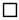  Фізична особа - підприємець Фізична особа суб’єкт мікропідприємництва  суб’єкт середнього підприємництва суб’єкт малого підприємництва  суб’єкт великого підприємництва№ 
з/пВид діяльності, що планується здійснювати 
з використанням потужностіПозначення 
виду діяльності 
символом (+)1231Первинне виробництво за видами діяльності:Первинне виробництво за видами діяльності:1.1Вирощування та/або збір врожаю (рослинництво)1.2Розведення та/або утримання сільськогосподарських тварин до моменту їх умертвіння (забою):Розведення та/або утримання сільськогосподарських тварин до моменту їх умертвіння (забою):1.2.1ВРХ (велика рогата худоба)1.2.2Свині1.2.3вівці та/або кози1.2.4коні1.2.5свійська птиця1.2.6зайцеподібні1.2.7інші сільськогосподарські тварини (зазначити)1.3Рибництво (розведення та/або утримання риби та/або водних безхребетних у контрольованих умовах)1.4Рибальство (добування дикої риби та/або диких водних безхребетних)1.5Мисливство (полювання на тварин)1.6Заготівля меду та/або інших їстівних продуктів бджільництва1.7Збір дикоросів (грибів, ягід, горіхів, інших плодів та/або рослин чи їх частин)1.8Інший вид первинного виробництва (зазначити)2Виробництво харчових продуктів, інгредієнтами яких є виключно продукти рослинного походження та/або перероблені продукти тваринного походження:Виробництво харчових продуктів, інгредієнтами яких є виключно продукти рослинного походження та/або перероблені продукти тваринного походження:2.1Виробництво композитних харчових продуктів2.2Виробництво харчових продуктів на основі зерна (зернових культур), 
крохмалю та/або продуктів з крохмалю2.3Виробництво хлібобулочних та/або борошняних виробів2.4Виробництво рослинних олій та/або жирів2.5Переробка фруктів та/або овочів2.6Виробництво напоїв (алкогольних, безалкогольних тощо)2.7Виробництво інших харчових продуктів (зазначити)3Виробництво ремісничих харчових продуктів 4Виробництво харчових продуктів тваринного походження на малих потужностях5Зберігання харчових продуктів: Зберігання харчових продуктів: 5.1які не потребують дотримання температурного режиму та можуть зберігатися при температурі вище 10 °C, залишаючись придатними для споживання людиною5.2інгредієнтами яких є виключно продукти рослинного походження 
та/або перероблені продукти тваринного походження6Транспортування харчових продуктів7Діяльність закладів громадського харчування:Діяльність закладів громадського харчування:7.1стаціонарна потужність7.2тимчасова потужність7.3рухома потужність8Організація харчування здобувачів освіти/дітей у закладах дошкільної освіти, 
закладах загальної середньої освіти та інших закладах освіти:Організація харчування здобувачів освіти/дітей у закладах дошкільної освіти, 
закладах загальної середньої освіти та інших закладах освіти:8.1аутсорсинг8.2кейтеринг8.3базова кухня8.4опорна кухня8.5фабрика-кухня9Роздрібна торгівля харчовими продуктами10Здійснення обігу харчових продуктів в аптеках 11Інші види діяльності пов’язані з поводженням з харчовими продуктами (зазначити)№ 
з/пПерелік харчових продуктівВідмітка(+ або V)1231.Продукція тваринного походження (перероблена, частково перероблена або неперероблена)2.Продукція рослинного походження (перероблена, частково перероблена або неперероблена)3.Композитні продукти4.Дієтичні добавки5.Дитяче харчування6.Харчові продукти для спеціальних медичних цілей7.Харчові продукти для контролю ваги8.Харчові ароматизатори9.Харчові добавки10.Харчові ензими11.Напої12.Інша продукція, не зазначена в рядках 1–11 цієї таблиці_______________________________(посада заявника 
або уповноваженої ним особи)_______________________________(особистий підпис заявника 
або уповноваженої ним особи)________________________________(Власне ім’я ПРІЗВИЩЕ)